Spaniels working Test Schedule 2024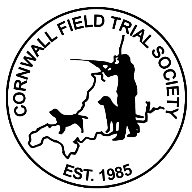 AV NOVICE AND OPEN TESTSDate: Sunday 14th April, 2024Venue: Endsleigh Estate, Milton Abbott, Tavistock, PL19 0PQBKPO    The Tuckett Family and The Endsleigh Shoot TeamTime: 9am for 9.30am prompt start for Novice test, time will be set for Open once we know the number of entries for Novice.Judges: Mr Steve Brankin (B3758) and Mr Matt Warren (NP4010)Entries Close: Saturday 6th April 2024	 Test entry forms are available on Website, FB or emailEntries: £10Prizes:                 Novice– Rosettes 1st - 4thMelville Coombe Memorial TrophyNovice handler rosetteOpen– Rosettes 1st-4thThe Sparkford ShieldBest Hunting dog or bitch ShieldBest Veteran rosette ( 8 years + )
Directions and Open test start time will be sent with running order        Entries to:  Sue Bailey, either by e-mail s.rose09@btinternet.com  or post to Burrator, TremarCoombe, Liskeard PL14 5EL.  Tel: 07752074702Payments On line banking: - Cornwall Field Trial Society Natwest sort 52-10-42, ac 20346972 Or cheque with postal entryAV PUPPY AND NOVICE TESTSDate: Sunday 23rd June, 2024Venue: Jays Barton Farm, Thornton Cross, Okehampton, EX20 4NJBKPO    Rob Wilmott & Lorraine WhitleyTime: 9am for 9.30am prompt start for puppy test, time will be set for novice once we know the number of entries for puppies.Judges: Mrs Margaret Cox (A3130) and Mr Dave Hodgson (NP3815)Entries Close: Saturday 15th June  2024	 Test entry forms are available on Website, FB or emailEntries: £10Prizes:                 Puppy – Rosettes 1st- 4th Novice handler Trophy (first time entering a test)Novice handler rosetteNovice – The Galsworthy Salver,Rosettes 1st-4thNovice handler rosette
Directions and novice test start time will be sent with running order        Entries to:  Sue Bailey, either by e-mail s.rose09@btinternet.com  or post to Burrator, TremarCoombe, Liskeard PL14 5EL.  Tel: 07752074702Payments On line banking: - Cornwall Field Trial Society Natwest sort 52-10-42, ac 20346972 Or cheque with postal entry